П О С Т А Н О В Л Е Н И Еот 28.02.2018   № 260г. МайкопО внесении изменений в Порядок мониторинга потребности в предоставлении муниципальными учреждениями муниципального образования «Город Майкоп» муниципальных услугВ соответствии с пунктом 3 статьи 69.2 Бюджетного кодекса Российской Федерации, п о с т а н о в л я ю:1. Внести изменение в Порядок мониторинга потребности в предоставлении муниципальными учреждениями муниципального образования «Город Майкоп» муниципальных услуг, утвержденный постановлением Администрации муниципального образования «Город Майкоп» от 28.03.2012 № 186 «О Порядке мониторинга потребности в предоставлении муниципальными учреждениями муниципального образования «Город Майкоп» муниципальных услуг» (в редакции постановления Администрации муниципального образования «Город Майкоп» от 10.10.2016 № 876), изложив пункт 4 Порядка в следующей редакции:«4. Мониторинг проводится в отношении муниципальных услуг, предоставляемых муниципальными учреждениями муниципального образования «Город Майкоп» физическим и (или) юридическим лицам, по которым утверждены муниципальные задания в соответствии с постановлением Администрации муниципального образования «Город Майкоп» от 13 октября 2015 г. № 711 «Об утверждении Положения о формировании муниципального задания на оказание муниципальных услуг (выполнение работ) в отношении муниципальных учреждений муниципального образования «Город Майкоп» и финансового обеспечения выполнения муниципального задания.».2. Опубликовать настоящее постановление в газете «Майкопские новости» и разместить на официальном сайте Администрации муниципального образования «Город Майкоп».3. Настоящее постановление вступает в силу со дня его официального опубликования.Глава муниципального образования «Город Майкоп»                                                                           А.Л. Гетманов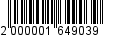 Администрация муниципального образования «Город Майкоп»Республики Адыгея 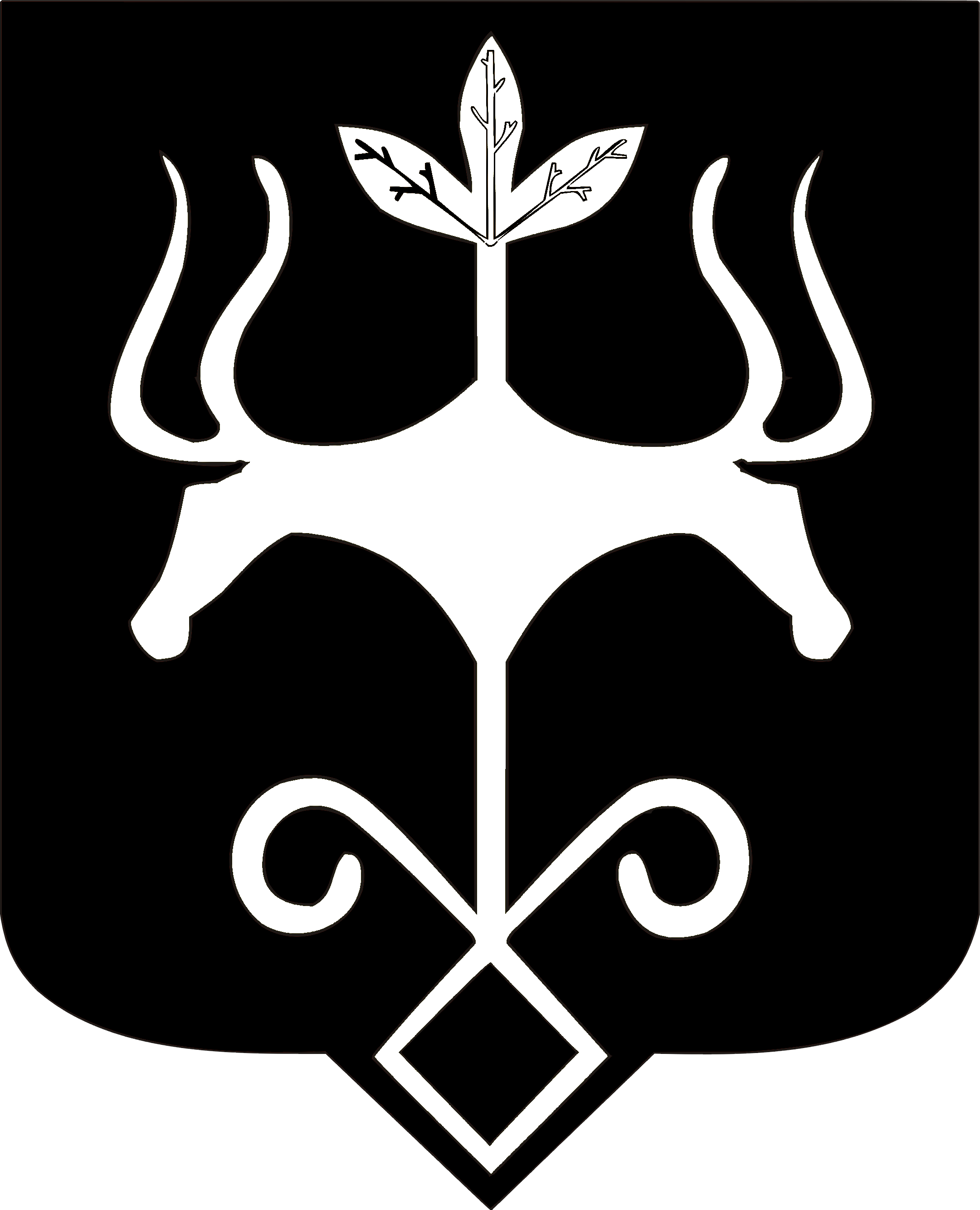 Адыгэ Республикэммуниципальнэ образованиеу 
«Къалэу Мыекъуапэ» и Администрацие